Процедура самостоятельной регистрации	Процедура самостоятельной регистрации предназначена для регистрации Вашей учетной записи в системе тестирования. 	В процессе заполнения данных для регистрации:выбирается образовательная программа, на которой Вы будете обучаться;указываются Ваши данные в соответствующих полях. Часть полей является обязательными для заполнения (ФИО, пол, регион, e-mail, дата рождения, язык для изучения, отрасль экономики предприятия, должность на предприятии, индивидуальное проектное задание, приоритетные программы);вводится код подтверждения, отображенный на картинке.	После этого производится подтверждение регистрации путем перехода по ссылке, которая будет указана в электронном письме. В этом письме будут прикреплены формы заявлений РО-01 и РО-02 в электронном виде.	После успешного подтверждения Вашей регистрации в региональной комиссии, Вы получите второе письмо с паролем для входа в систему тестирования.Процесс регистрации	Введите адрес http://pmtp.modeus.info для запуска портала в адресную строку браузера (Internet Explorer, Netscape, Mozilla, Opera).	Процедура самостоятельной регистрации пользователя на портале состоит из нескольких шагов:Переход на страницу самостоятельной регистрации;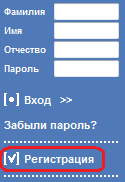 Рисунок 1 – Ссылка для переходаВыбор программы для регистрации;	Из списка программ для саморегистрации выберите необходимую программу путем нажатия на ссылку «Выбрать».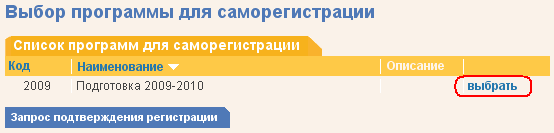 Рисунок 2 – Выбор программыЗаполнение регистрационной анкеты, в которой необходимо указать Ваши данные;	Обязательные поля на форме отмечены красной звездочкой * (см. Форма самостоятельной регистрации).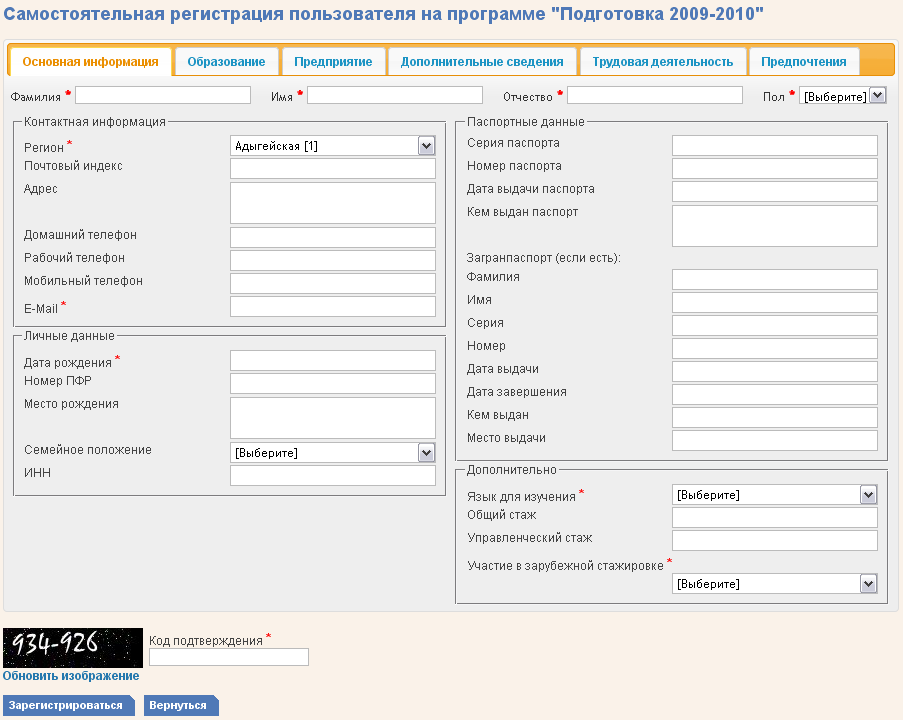 Рисунок 3 – Форма самостоятельной регистрации на выбранной образовательной программе	После того как все данные будут успешно заполнены, необходимо будет правильно ввести код подтверждения и нажать кнопку «Зарегистрироваться». Данное действие означает, что Вы подтверждаете корректность введенных Вами данных и их соответствие Вашим документам.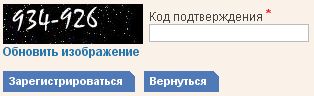 Рисунок 4 – Ввод кода подтверждения	Ввод кода подтверждения можно производить как с разделителем в виде дефиса, так и только цифры.	После успешного заполнения анкеты Вам придет письмо о подтверждении регистрации на указанный при регистрации адрес электронной почты.Подтверждение регистрации путем перехода по ссылке, которая придет в электронном письме на адрес, указанный при регистрации.	После перехода по ссылке, пришедшей в электронном письме, система уведомит Вас об успешности подтверждения регистрации.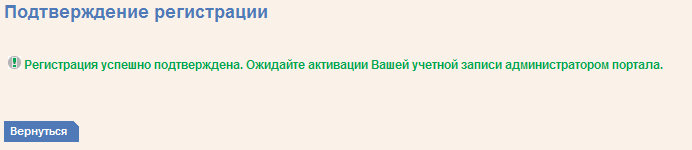 Рисунок 5 – Подтверждение регистрации	Если письмо с запросом на подтверждение регистрации не приходит в течение нескольких часов, проверьте письма на вашем почтовом ящике помеченные как «СПАМ».	Если письмо всё-таки не пришло, запросите повторное подтверждение регистрации. Для этого зайдите в системе тестирования в раздел «Регистрация» и нажмите на кнопку , где укажите свой почтовый ящик, на который производилась регистрация.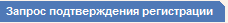 	В этом письме будут прикреплены формы заявлений РО-01 и РО-02 в электронном виде.После успешного подтверждения Вашей регистрации в региональной комиссии, Вы получите второе письмо с паролем для входа в систему тестирования.	Рассмотрение и проверка Вашей анкеты будут произведены после подачи документов в Региональную комиссию (Региональный ресурсный центр) вашего региона.	Подачу документов Вы производите самостоятельно, согласно правил, размещенных на сайте www.pprog.ru.	После успешного рассмотрения, Ваша анкета будет утверждена и Вы получите письмо с паролем на адрес своей электронной почты, указанной при регистрации.Форма самостоятельной регистрации	Форма самостоятельной регистрации состоит из нескольких вкладок:Основная информация;Образование;Предприятие;Дополнительные сведения;Трудовая деятельность;Предпочтения.Вкладка «Основная информация»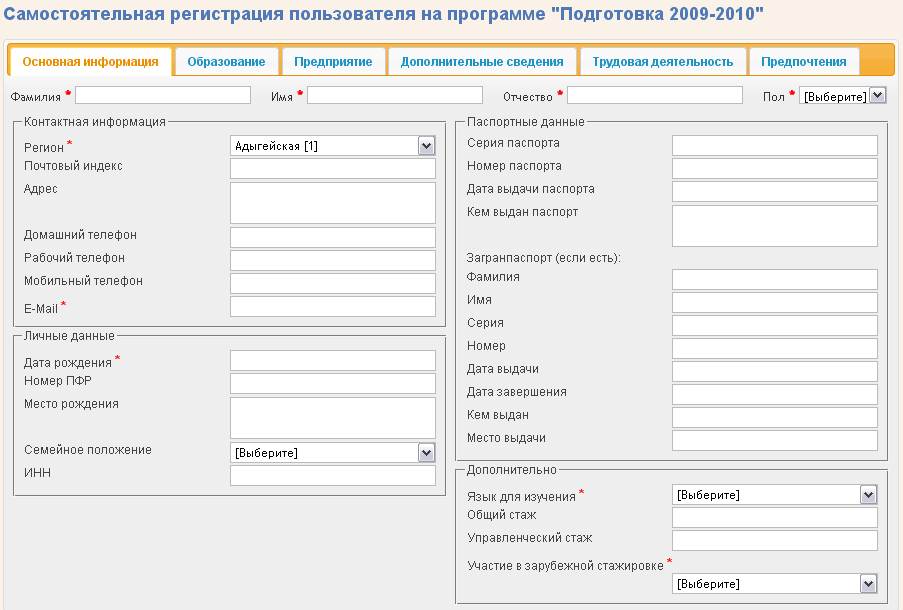 Рисунок 6 – Вкладка «Основная информация»	На данной вкладке Вы вносите основную информацию о себе. Необходимо заполнить обязательные поля, содержащие:Ваши фамилию, имя и отчество;Ваш пол;Ваш регион;адрес Вашей электронной почты (которым Вы регулярно пользуетесь). По нему будет осуществляться передача Вам необходимой информации (подтверждение регистрации и пароль доступа, анкета в электронном виде и т.п.). Мы рекомендуем использовать адрес на общедоступном сервере (например, mail.ru, yandex.ru, google.com и т.п.) в связи с возможными блокировками писем в корпоративной почте из-за настроек спам-фильтров;Вашу дату рождения;иностранный язык для изучения на программе подготовки;информацию об участии в зарубежной стажировки (претендуете/ не претендуете).	Остальные поля (в том числе и на других вкладках) также рекомендуется заполнять – данная информация может потребоваться в дальнейшем, например, при прохождении стажировок.Вкладка «Образование»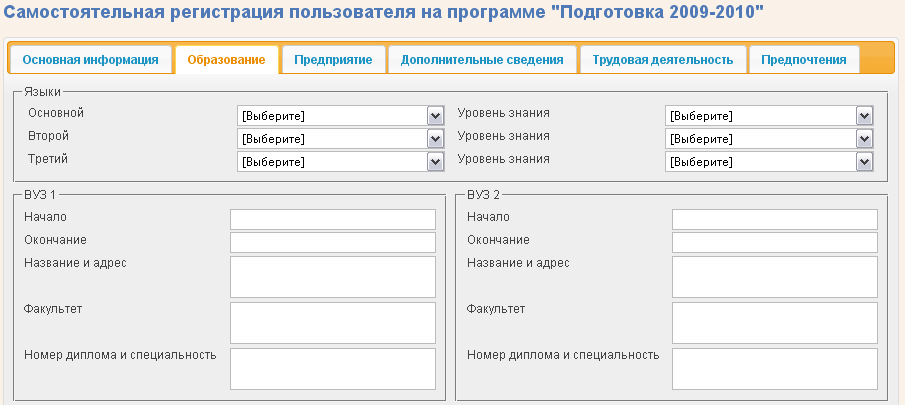 Рисунок 7 – Вкладка «Образование»	На данной вкладке Вы вносите информацию об образовании. Обязательные поля на данной странице отсутствуют.Вкладка «Предприятие»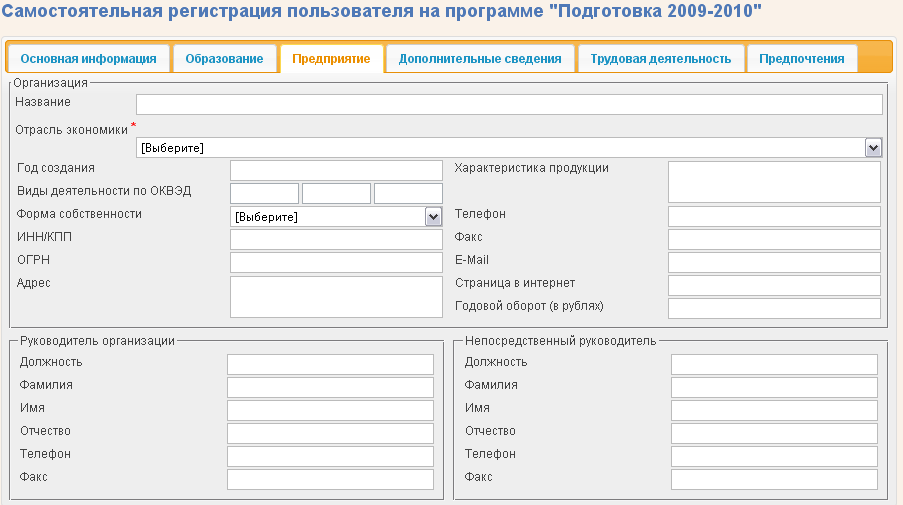 Рисунок 8 – Вкладка «Предприятие»	На данной вкладке необходимо внести основную информацию о предприятии (организации), где Вы работаете в текущий момент. Необходимо выбрать отрасль экономики данного предприятия (организации).Вкладка «Дополнительные сведения»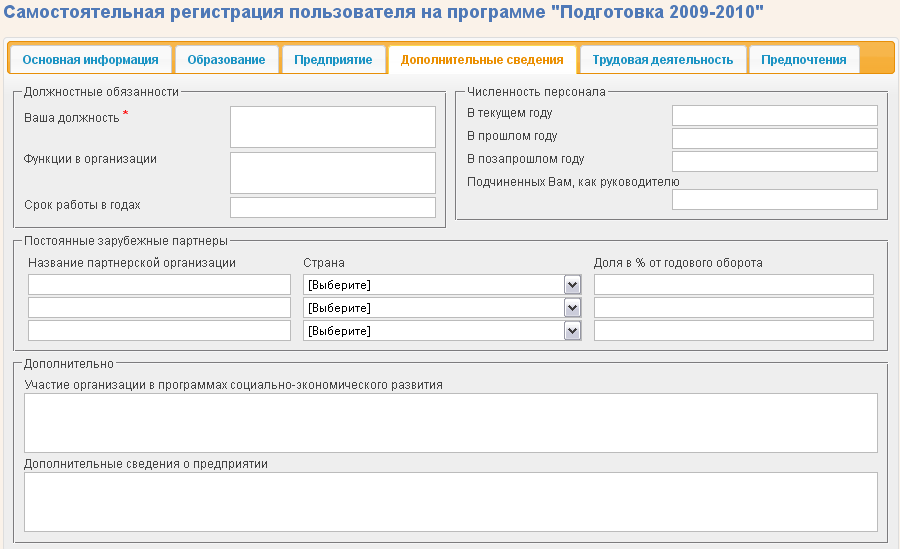 Рисунок 9 – Вкладка «Дополнительные сведения»	На данной вкладке Вам необходимо указать дополнительные сведения о предприятии (организации), где Вы работаете в текущий момент. Необходимо заполнить поле, содержащее Вашу текущую должность.Вкладка «Трудовая деятельность»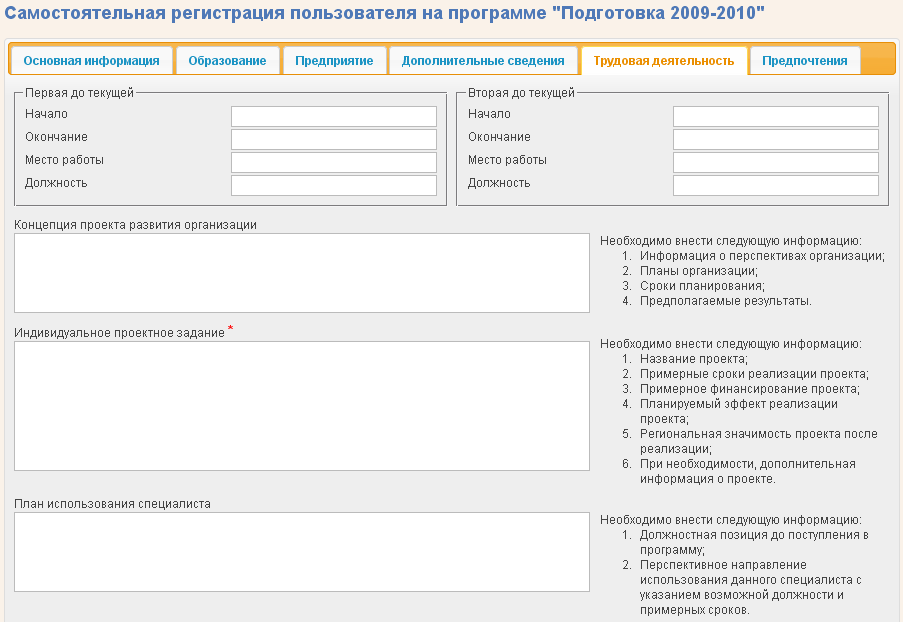 Рисунок 10 – Вкладка «Трудовая деятельность»	На данной вкладке Вы указываете сведения о своей трудовой деятельности до текущего места работы, а также дополнительные сведения для поступления на программу подготовки. Необходимо описать свое индивидуальное проектное задание.Вкладка «Предпочтения»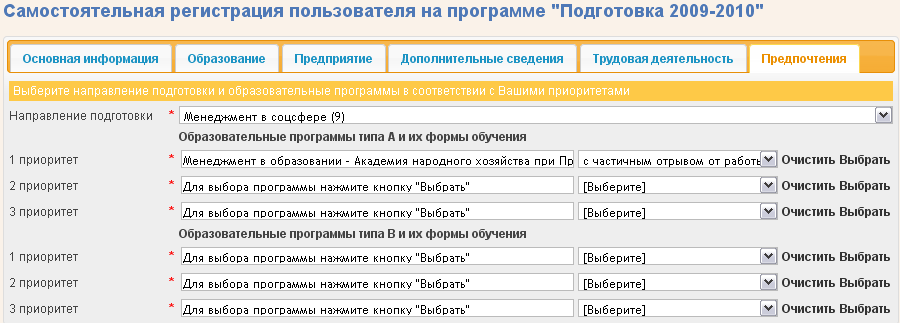 Рисунок 11 – Вкладка «Предпочтения»	На данной вкладке Вы указываете свои предпочтения по обучению на той или иной образовательной программе в различных вузах. Вначале выберите направление подготовки. После этого откроется возможность выбора приоритетов образовательных программ.	Допускается следующий выбор различных программ:приоритеты программ только типа А (все три приоритета);приоритеты программ только типа B (все три приоритета);приоритеты программ типа А и типа B (все шесть приоритетов).	При нажатии на ссылку «Выбрать» откроется окно выбора программы.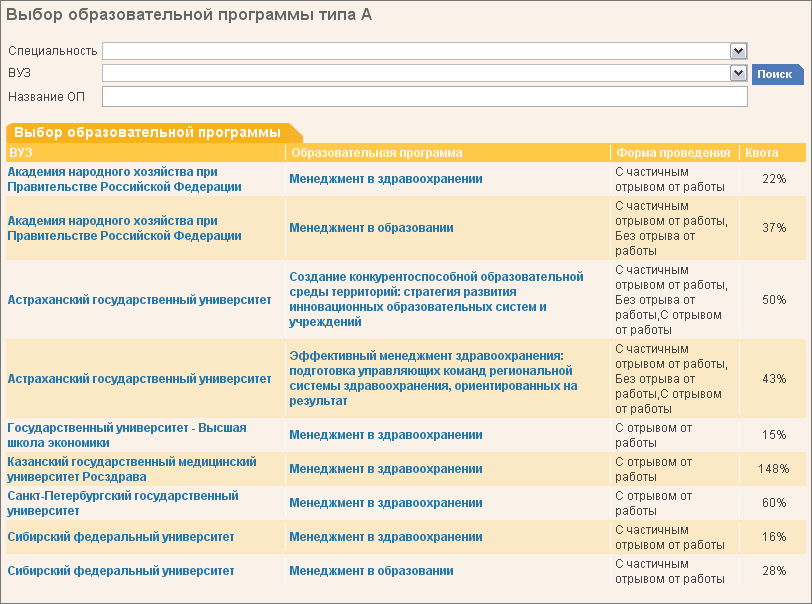 Рисунок 12 – Выбор образовательной программы	При выборе образовательных программ Вы можете произвести фильтрацию по специальности, ВУЗу и названию (части названия) образовательной программы. Для отбора нужных программ необходимо заполнить один или несколько полей фильтра и нажать кнопку «Поиск».	Обратите внимание на объем наполненности выбираемой программы в столбце «Квота» (отображаемый процент указывает объем заполнения программы от максимального значения). Чем выше данное значение – тем программа популярнее и тем более жесткий отбор Вам придется пройти.	После выбора приоритетов образовательных программ выберите формы обучения, которые Вам наиболее подходят.